 103年度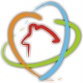 找回父母親職力量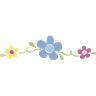 成長工作坊活動目的：協助父母學習教養子女的技巧，改善親子溝通品質，增進親子關係，培養出具有責任感、自信心且能自動自發的孩子。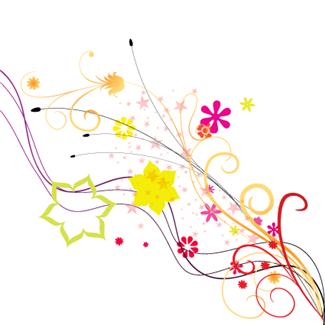 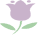 活動日期：103年3月15日及103年5月17日（星期六），計2天，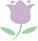             每天上午9點至下午4點。課程內容：如背面。活動地點：員山鄉內城國民中小學國小部自然教室。(宜蘭縣員山鄉內城路486號) 參加對象：關心親職教養議題、對親職成長有興趣之民眾…等，以30人為原則。報名方式：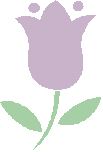 1.請將報名表傳真至935-6118，或電話報名933-3837分機16許小姐。2.凡參加之民眾為公務人員或教師身分者請逕至所屬進修網站上網報名。指導單位 / 教育部 協辦單位:內城國民中小學辦理單位 / 宜蘭縣家庭教育中心網址http://family.ilc.edu.tw親職教養資訊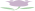 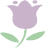 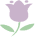 教育部「我和我的孩子」家長手冊網址：http://tguide.nc.hcc.edu.tw/myandmychild/全國家庭教育諮詢專線：412-8185 關心您和您的家人關係（手機撥打請加02）…………………………………………………………………………103年度「找回父母親職力量」成長工作坊報名表「找回父母親職力量」成長工作坊課程表家長姓名子女就讀年級：      年      班本報名表資料僅供宜蘭縣家庭教育中心作以下用途，同意請勾選，並簽名。通訊資料，僅供本次課程連繫用。供本次活動及寄送最新活動訊息與本人用，除此之外不公開。簽名：                 通訊方式連絡電話：電子信箱：地址：連絡電話：電子信箱：地址：本報名表資料僅供宜蘭縣家庭教育中心作以下用途，同意請勾選，並簽名。通訊資料，僅供本次課程連繫用。供本次活動及寄送最新活動訊息與本人用，除此之外不公開。簽名：                 參與對象：0-12歲兒童之家長地點:內城國中小參與對象：0-12歲兒童之家長地點:內城國中小參與對象：0-12歲兒童之家長地點:內城國中小次別時間課程主題103年3月15日(六)09：00〡09：10宣導家庭教育中心服務資源4128185全國家庭教育諮詢專線103年3月15日(六)09：10〡12：00父母難為1.了解自己的教養方式2. 傾聽孩子的心聲103年3月15日(六)12：00〡13：10午餐及休息103年3月15日(六)13：10〡16：00做溫暖的父母1.話說對了，孩子就會了2.與孩子互動的問話103年5月17日(六)09：10〡12：00活用親子共學1 和孩子共學的行動2.啟發孩子思考能力103年5月17日(六)12：00〡13：10午餐及休息103年5月17日(六)13：10〡16：00增進親子親密關係1.愛的存摺智慧存款2.愛孩子的親密語言 廖秀微校長經歷：     國小退休校長     宜蘭縣友善校園諮商輔導訓練     親職及婚姻教育諮詢輔導等廖秀微校長經歷：     國小退休校長     宜蘭縣友善校園諮商輔導訓練     親職及婚姻教育諮詢輔導等廖秀微校長經歷：     國小退休校長     宜蘭縣友善校園諮商輔導訓練     親職及婚姻教育諮詢輔導等